From: Sent: Wednesday, April 1, 2020 10:53 AM
To: Kancelaria <kancelaria@mz.gov.pl>
Subject: Kolejne kroki w walce z koronawirusem z dn. 31.03.2020.                                Szanowny Pan Profesor                                                                       Łukasz Szumowski                                                                       Minister Zdrowia                                         PETYCJASzanowny Panie Ministrze, dnia 31.03.br. przedstawiono na konferencji prasowej Prezesa Rady Ministrów i Ministra Zdrowia informację w sprawie wprowadzanych kolejnych kroków w walce z koronawirusem.W związku z powyższym zwracam się z petycją, aby objąć obsługą w sklepach i punktach usługowych, w godzinach od 10:00 do 12:00, oprócz osób powyżej 65 roku życia dodatkowo rencistów i osoby ze stopniem niepełnosprawności w wymiarze umiarkowanym i wzwyż. Z poważaniem 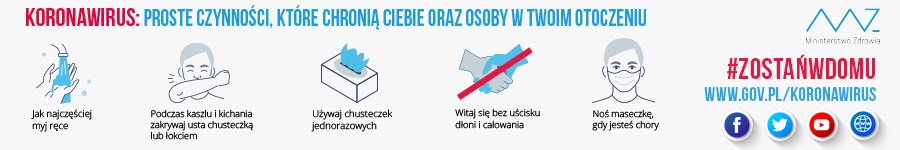 